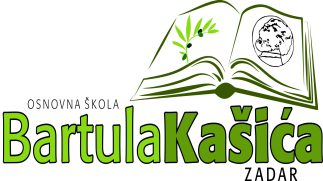 REPUBLIKA HRVATSKAOŠ BARTULA KAŠIĆA Bribirski prilaz 2 ,23 000 ZadarTel:023/321 -397  Fax:023/323-620Email: ured@os-bkasica-zadar.skole.hrWEB stranica Škole: http://www.os-bkasica-zadar.skole.hr/ KLASA: 007-04/22-01/07URBROJ: 2198-1-1-22-01Zadar, 6. listopada 2022.g.POZIV članovima ŠOPozivam Vas 14. sjednicu Školskog odbora koja će se održati u četvrtak dana           6. listopada 2022. elektronskim putem u periodu od 17,00 sati do 20,00 satiD N E V N I   R E D :Usvajanje zapisnika sa prethodne sjedniceDonošenje  Godišnjeg plana i programa za školsku godinu 2022./2023. i Školskog kurikuluma za školsku godinu 2022./2023.Usvajanja Izvješća o radu u školskoj i nastavnoj godini 2021./2022.                                                                                           Predsjednica ŠO:                                                                                Elza Nadarević BaričićDostaviti: Elza Nadarević BaričićAnita Dukić Josip KvartučAna Rücker Matea BakmazBernarda Kamber Krešimir Mijić                Katica Skukan,ravnateljicaOglasna ploča ŠkolePismohrana